Přírodověda – 4. třída – náhradní práce na týden 27. - 30. 4. Dobrý den!Zdravím vás, dnes ještě zůstaneme u rostlinek a zopakujeme si, co všechno jsme se o nich dozvěděli. Také dostanete úkol, kde si ověřím, jestli rostlinkám opravdu rozumíte :-).PS – po stranu 30 včetněK opakování a procvičení doporučujihttps://skolakov.eu/prvouka-3-trida/rostliny pokud vám nepůjdou ty testy a poznávačky rostlin (nám to doma nejde spustit), tak si aspoň prohlédněte jednotlivé prezentace:kořen:https://skolakov.eu/prvouka/3-trida/rostliny/koren/ucime-se/prezentace.htm stonek:https://skolakov.eu/prvouka/3-trida/rostliny/stonek/ucime-se/prezentace.htm list:https://skolakov.eu/prvouka/3-trida/rostliny/list/ucime-se/prezentace.htm květ:https://skolakov.eu/prvouka/3-trida/rostliny/kvet/prezentace.htm Úkoly a otázky:1. Jakou částí rostlina přijímá vodu a v ní rozpuštěné výživné látky?_________________2. Proč jsou pro nás rostliny důležité? Co nám dávají?  (aspoň 3 věci zkuste doplnit )K _ _ _ _ K , P _ _ _ _ _ _ _, O _ _ _ _ , Z _ _ _ _ _ _ _, O _ _ _ Í  na M _ _ _ U 3. vylušti křížovku:    1. co vyrůstá z kořenů    2. co je v plodech (když to zasejeme, vyroste nová rostlinka)    3. jarní květina příbuzná sněžence, je chráněná    4. květinka, která kvete, když ještě leží sníh4. napiš, co je a co znamená to slovo, které ti vyšlo v tajence5. pojmenuj tyto jarní květiny: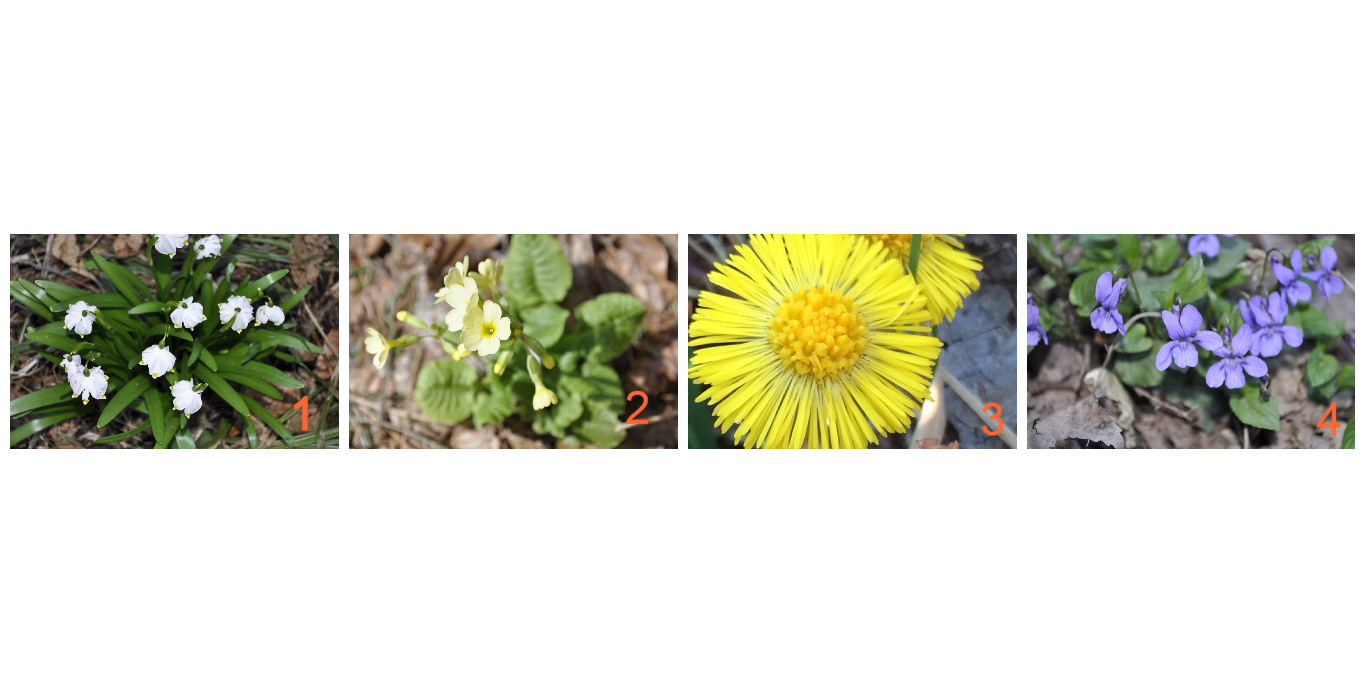 Těším se na vaše odpovědi!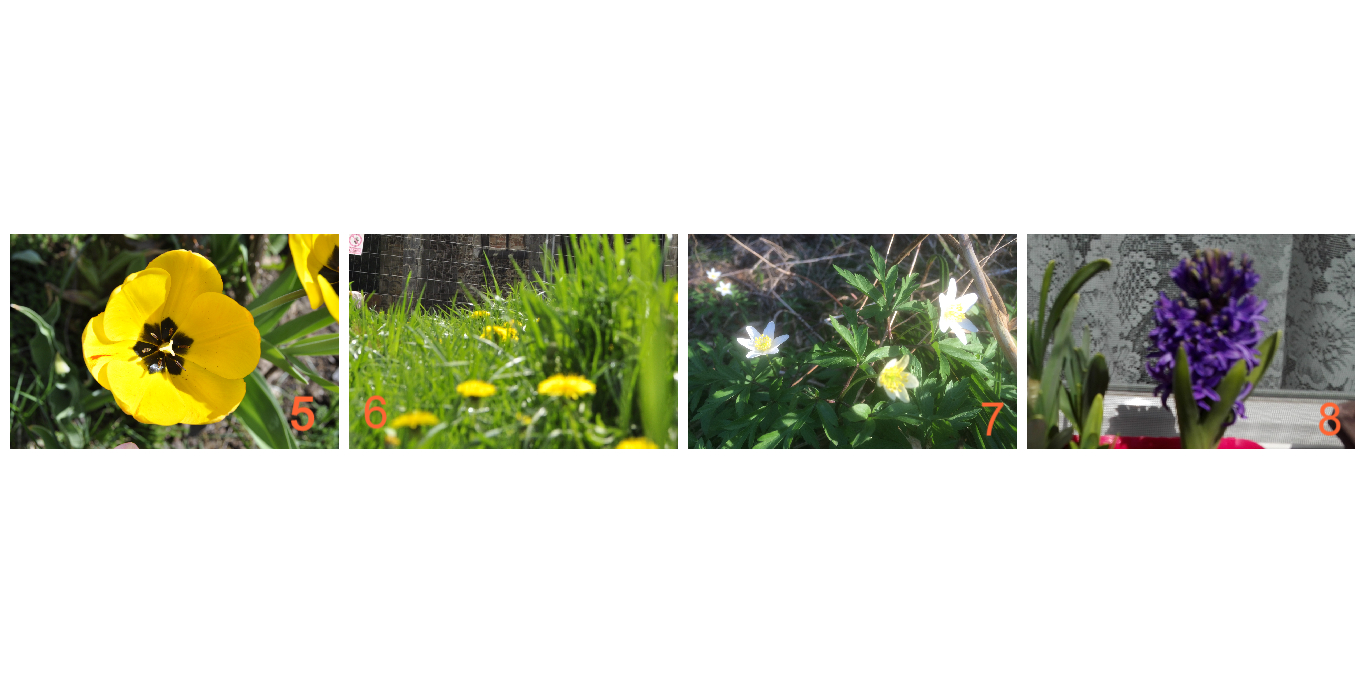 Monika KárníkováSXXXXXXXXXXXSXX